 УВАЖАЕМЫЕ РОДИТЕЛИ! 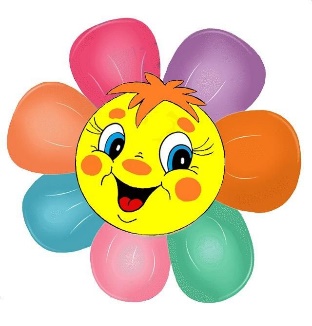 Мы рады Вас приветствовать в нашей художественной мастерской «СЕМИЦВЕТИК»Развитие художественных уменийРисованиеПредлагаем вам и вашему малышу окунуться в мир фантазий и ярких красок под названием «Зеленое царство».Сегодня мы научимся рисовать красками знакомые предметы (траву, деревья, цветы, облака), создадим у ребёнка радостное настроение в процессе рисования.  Для этого вам понадобится: большой лист бумаги, краски, гуашь зеленого, желтого, красного, коричневого и голубого цвета, картофель, морковь в срезах, вода, комочек ваты, кисти, салфетки.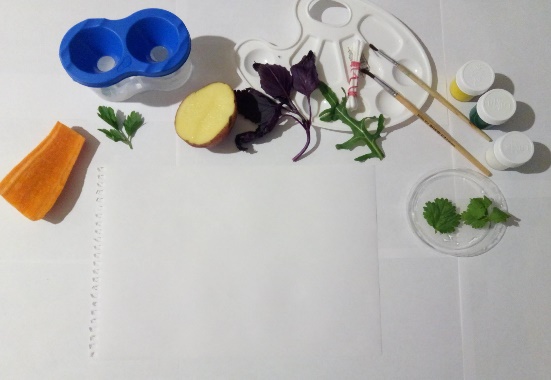 Побеседуйте с ребёнком о времени года. Как он(а) определил(а), что пришла весна? (Распустились листья, расцвели одуванчики, солнышко светит ярко). Предложите ребёнку побывать в зелёном царстве.Итак, начнём!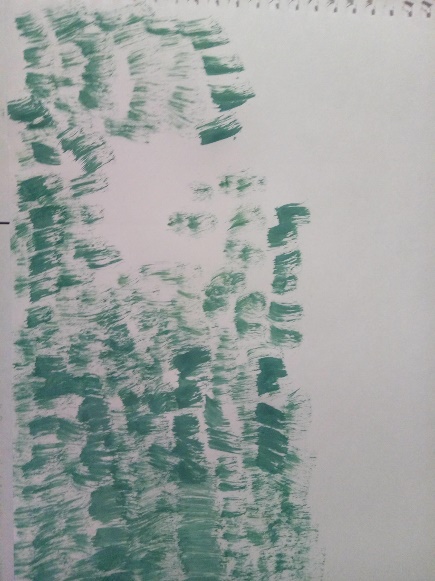 Нарисуем траву (показать, как ритмично располагать штрихи на бумаге), 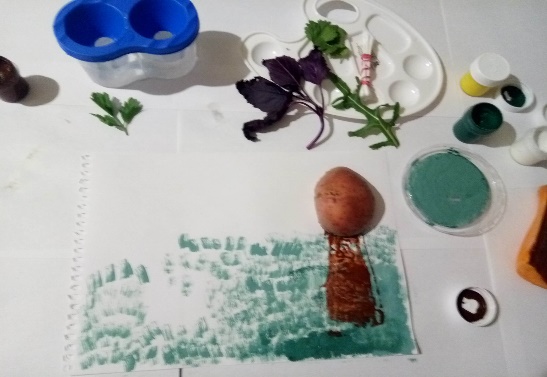 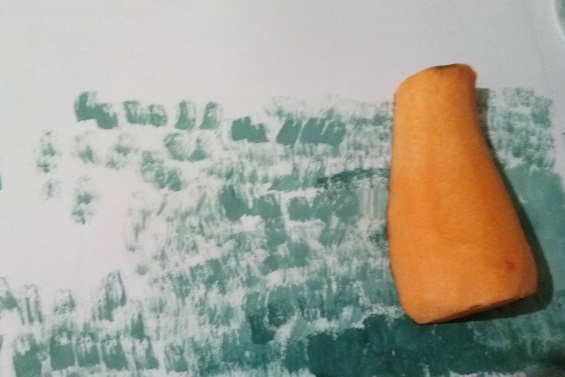 Деревья (их можно рисовать картофелем, морковью, набирая на них гуашь, можно рукой, пальцами).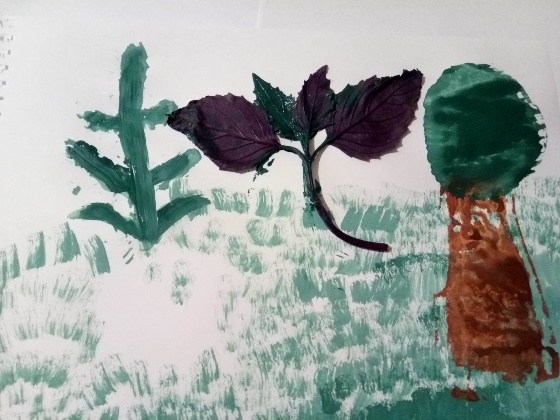 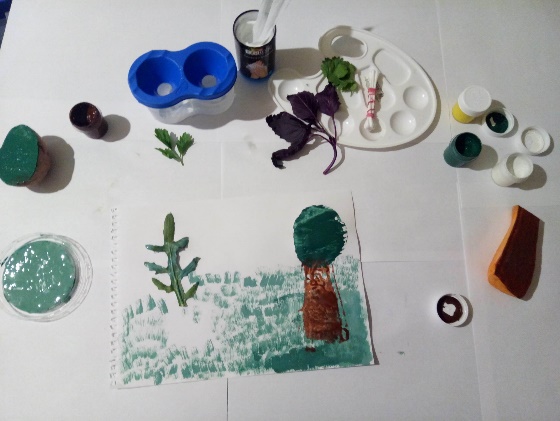 Кустарники - листочками петрушки, цветочки – ватными палочками.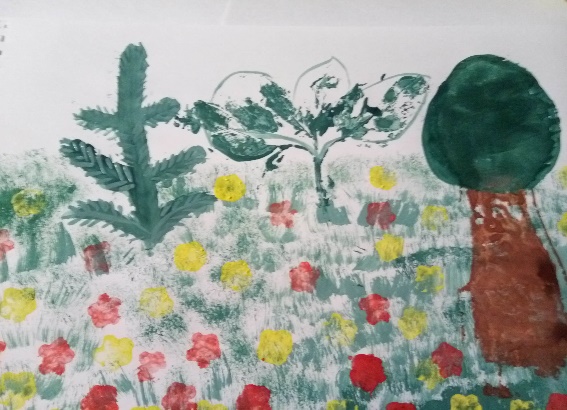 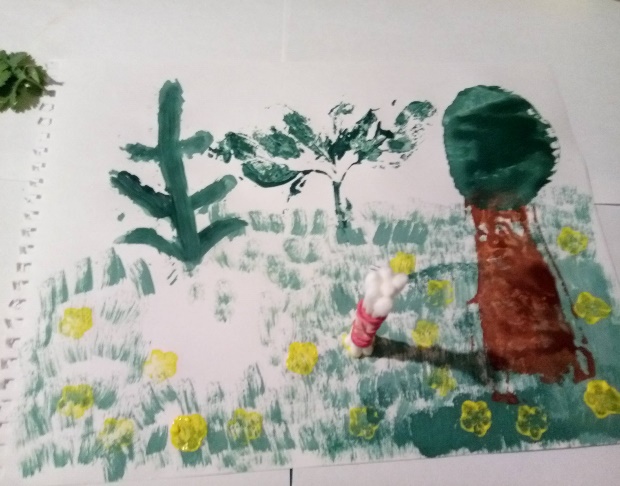 Облака (влажным комочком ваты).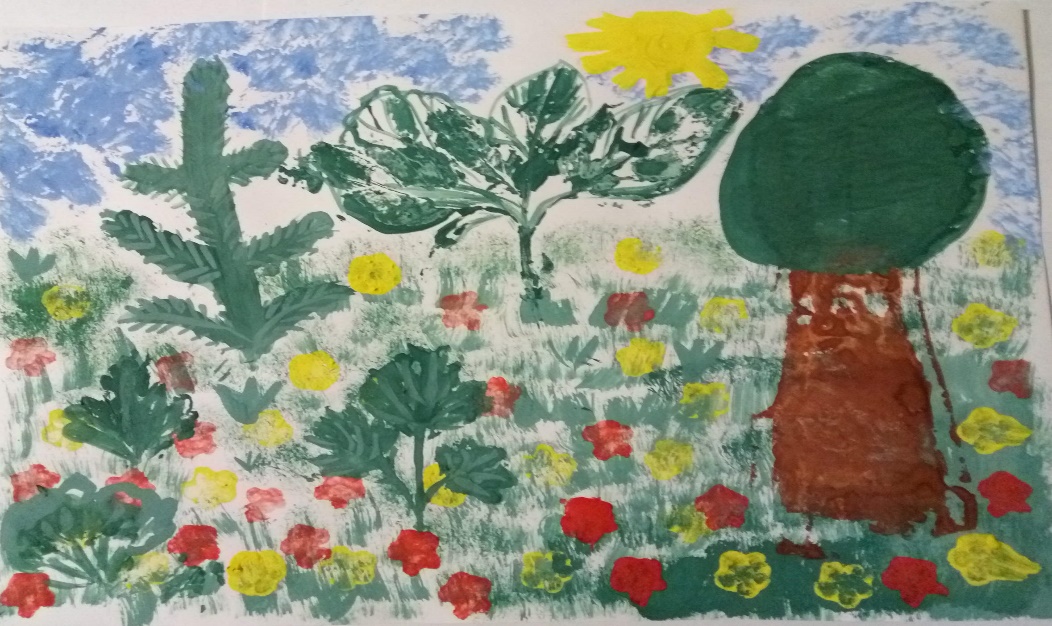 Вот такой шедевр у вас может получиться!!!В процессе работы беседуйте с ребенком о времени года, закрепляйте характерные признаки Весны. Спасибо, что творили вместе с нами!С уважением, педагоги МБДОУ ДС «Чебурашка» г. Волгодонска